Supplementary Materials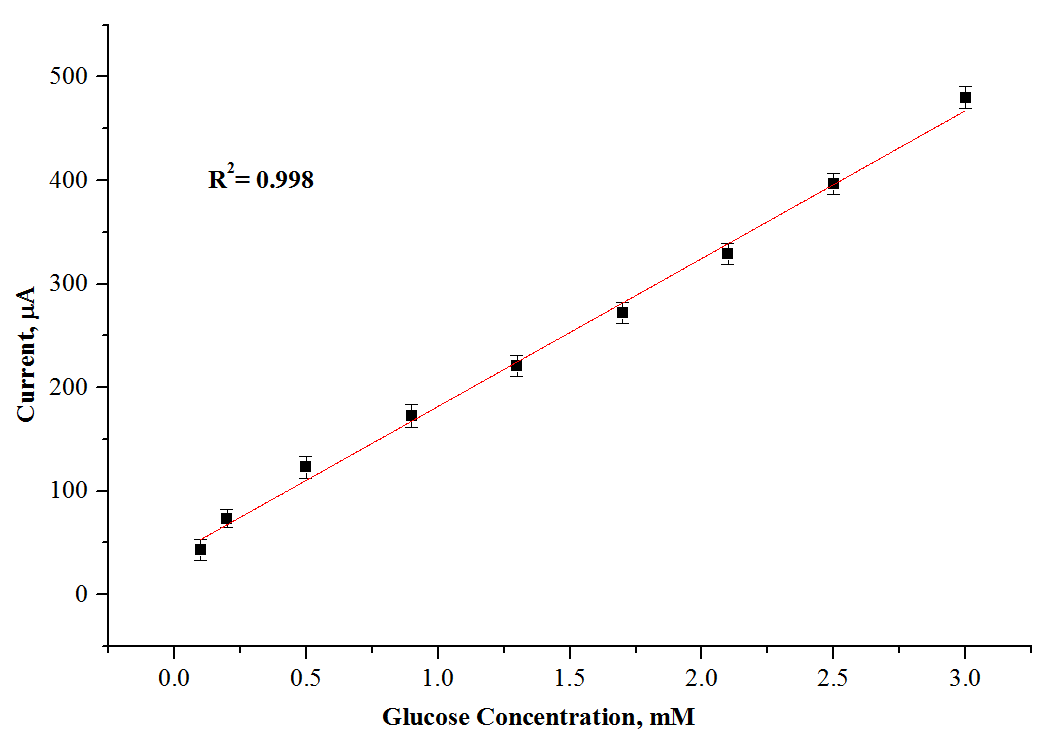 Figure S 1. Peak current (Ip) vs concentration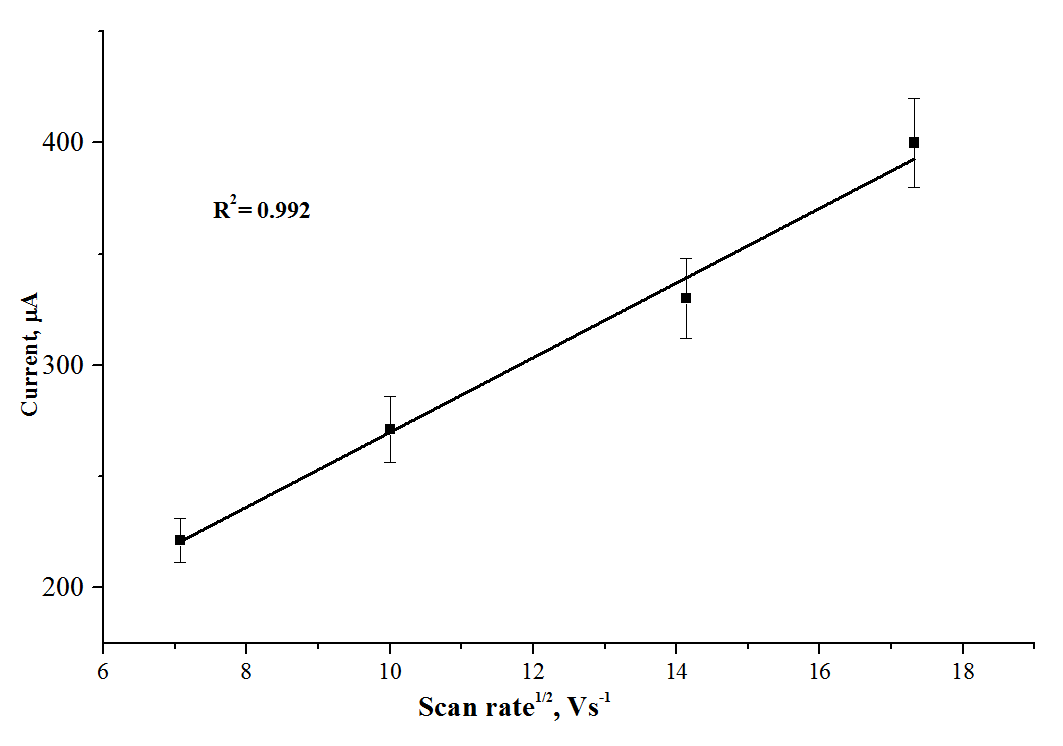 Figure S 2. Peak current vs square root of scan rate (v)1/2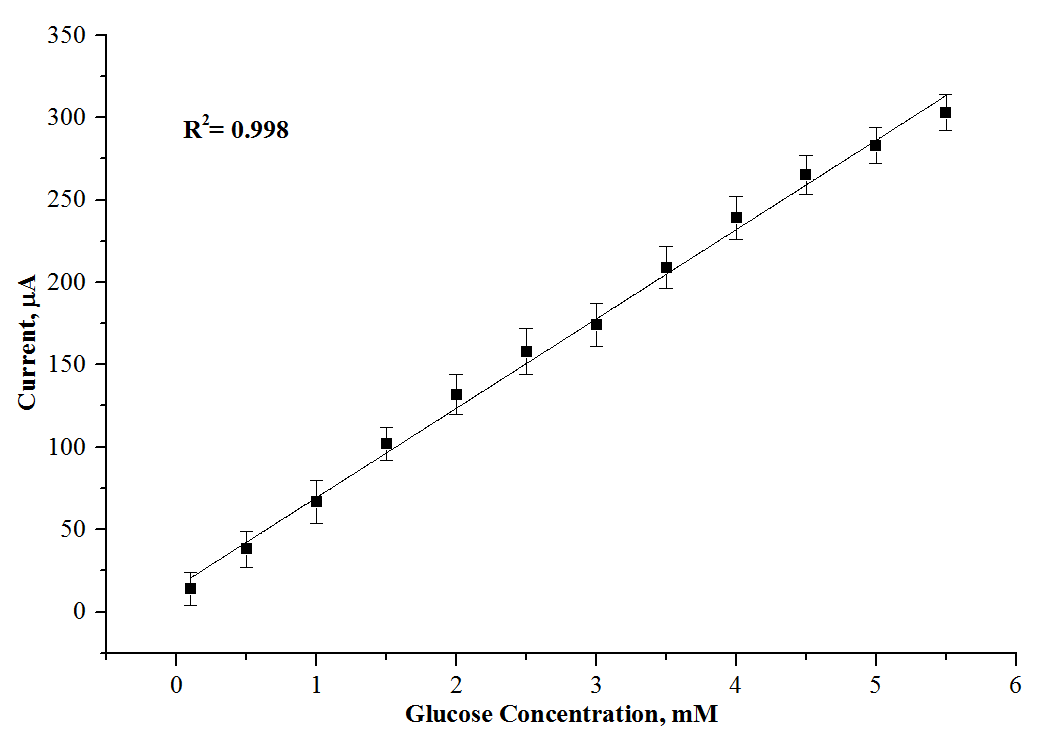 Figure S 3. Inset Shows Ip vs concentration